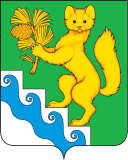 АДМИНИСТРАЦИЯ БОГУЧАНСКОГО РАЙОНАПОСТАНОВЛЕНИЕ09.02.2021                                  с. Богучаны                                        №  87-пОб утверждении Методики расчета норматива субсидирования  пробега с пассажирами  на компенсацию недополученных доходов и (или) финансового обеспечения (возмещения) затрат, возникающих в связи с регулярными перевозками пассажиров автомобильным транспортом по муниципальным маршрутам с небольшой интенсивностью пассажиропотока в Богучанском районеВ соответствии с Федеральным законом от 06.10.2003 № 131-ФЗ «Об общих принципах организации местного самоуправления в Российской Федерации», с Федеральным законом от 13.07.2015 № 220-ФЗ «Об организации регулярных перевозок пассажиров и багажа автомобильным транспортом и городским наземным электрическим транспортом в Российской Федерации и о внесении изменений в отдельные законодательные акты Российской Федерации», с законом Красноярского края от 17.11.2015 № 9-3900 «О субсидиях юридическим лицам и индивидуальным предпринимателям, осуществляющим перевозки пассажиров различными видами транспорта», с постановлением Правительства Красноярского края от 28.03.2016 № 131-п «Об утверждении Методики расчета нормативов субсидирования для расчета размера субсидий юридическим лицам и индивидуальным предпринимателям, осуществляющим перевозки пассажиров различными видами транспорта в Красноярском крае», со ст. 7, 43, 47 Устава Богучанского района Красноярского края, ПОСТАНОВЛЯЮ:         1. Утвердить Методику расчета норматива субсидирования  пробега с пассажирами  на компенсацию недополученных доходов и (или) финансового обеспечения (возмещения) затрат, возникающих в связи с регулярными перевозками пассажиров автомобильным транспортом по муниципальным маршрутам с небольшой интенсивностью пассажиропотока в Богучанском районе, согласно приложению.        2.  Контроль за исполнением данного постановления возложить на   заместителя Главы Богучанского района по взаимодействию с органами государственной и муниципальной власти С.И. Нохрина.        3. Настоящее постановление вступает в силу в день, следующий за днем опубликования в Официальном вестнике Богучанского района, и распространяется на правоотношения, возникшие с 01.01.2021 года.Исполняющий обязанностиГлавы Богучанского района                                               С.И. Нохрин Приложение к постановлению                                                                                               администрации Богучанского района                                                                                                                                                                                                                                                                                                         от 09.02.2021 № 87-пМетодика расчета норматива субсидирования  пробега с пассажирами  на компенсацию недополученных доходов и (или)  финансового обеспечения (возмещения) затрат, возникающих в связи с регулярными перевозками пассажиров автомобильным транспортом по муниципальным маршрутам с небольшой интенсивностью пассажиропотока в Богучанском районеОбщие положения1.1. Норматив субсидирования 1 километра пробега с пассажирами рассчитывается для определения размера субсидий юридическим лицам и индивидуальным предпринимателям, осуществляющим перевозки пассажиров автомобильным транспортом в Богучанском районе, в целях возмещения недополученных доходов и (или) финансового обеспечения (возмещения) затрат (далее - норматив субсидирования 1 км), возникающих в связи с регулярными перевозками пассажиров автомобильным транспортом на муниципальных маршрутах с небольшой интенсивностью пассажиропотока.1.2. Норматив субсидирования 1 км рассчитывается отдельно для каждого муниципального маршрута, включенного в программу регулярных пассажирских перевозок автомобильным транспортом по муниципальным маршрутам с небольшой интенсивностью пассажирских потоков в Богучанском районе (далее – программа перевозок), субсидируемого из районного бюджета.1.3. Расчет норматива субсидирования на 1 км осуществляется отделом лесного хозяйства, жилищной политики, транспорта и связи администрации Богучанского района (далее – администрация Богучанского района) 1.4. Норматив субсидирования 1 км по муниципальным маршрутам с небольшой интенсивностью пассажиропотока утверждается на год постановлением администрации Богучанского района.1.5. Норматив субсидирования 1 км может быть изменен в течение текущего финансового года. При этом в случае изменения норматива субсидирования 1 км, которое приведет к превышению пределов бюджетных ассигнований и лимитов бюджетных обязательств, утвержденных администрации Богучанского района на текущий финансовый год, внесение изменения в норматив субсидирования 1 км осуществляется до 1 декабря текущего финансового года.1.6. Основаниями для внесения изменений в норматив субсидирования 1 км являются:1) изменение программы перевозок;2) изменение расчетного тарифа нормативных затрат на 1 км пробега в соответствии с Методикой формирования тарифов на перевозки пассажиров и багажа автомобильным транспортом на территории Красноярского края, утвержденной Постановлением Правительства Красноярского края от 28.09.2012 N 492-п;3) изменение объёма бюджетных ассигнований и лимитов бюджетных обязательств а возмещение затрат возникающих в связи с регулярными перевозками пассажиров автомобильным транспортом на муниципальных маршрутах с небольшой интенсивностью пассажиропотока.1.7. Изменения в норматив субсидирования 1 км вносятся администрацией Богучанского района в течение 30 дней со дня возникновения оснований, указанных в пункте 1.6 настоящей Методики.2. Расчет норматива субсидирования 1 кмНорматив субсидирования 1 км определяется на основании расчетного годового размера убытков от регулярных перевозок пассажиров автомобильным транспортом по субсидируемому муниципальному маршруту и планового годового объема транспортной работы по субсидируемому муниципальному маршруту, определенного в километрах пробега с пассажирами по формуле:НСа = Руа / Оа, (1)где:НСа - норматив субсидирования 1 км (руб./км);Руа - расчетный годовой размер убытков от перевозки пассажиров по субсидируемому муниципальному маршруту (руб.);Оа - плановый годовой объем транспортной работы по субсидируемому муниципальному маршруту, определенный в километрах пробега с пассажирами (км).2.1. Определение расчетного годового размера убытковот регулярной перевозки пассажиров по субсидируемомумуниципальному маршрутуРасчетный годовой размер убытков от регулярной перевозки пассажиров автомобильным транспортом по субсидируемому муниципальному маршруту определяется по формуле:Руа = Рн - Да, (2)где:Рн - величина нормативных годовых расходов, необходимых для выполнения регулярных перевозок пассажиров автомобильным транспортом по субсидируемому муниципальному маршруту (руб.);Да - планируемые годовые доходы от регулярных перевозок пассажиров автомобильным транспортом по субсидируемому муниципальному маршруту (руб.).Величина нормативных годовых расходов, необходимых для выполнения регулярных перевозок пассажиров автомобильным транспортом по субсидируемому муниципальному маршруту определяется по формуле:Рн = Ркм x Пт, (3)где:Ркм - расходы на 1 км пробега с пассажирами по субсидируемому муниципальному маршруту (руб.);Пт - годовой пробег транспортного средства с пассажирами по муниципальным маршрутам (км).При определении величины нормативных годовых расходов, необходимых для выполнения регулярных перевозок пассажиров автомобильным транспортом по субсидируемому муниципальному маршруту, используются данные расчетов нормативных расходов на 1 км пробега с пассажирами, учтенные в действующих предельных тарифах, рассчитанных согласно Методике формирования тарифов на перевозки пассажиров и багажа автомобильным транспортом на территории Красноярского края, утвержденной Постановлением Правительства Красноярского края от 28.09.2012 N 492-п.Данные о годовом пробеге транспортного средства с пассажирами по муниципальным маршрутам определяются согласно программе пассажирских перевозок автомобильным транспортом, субсидируемых из районного бюджета.Величина планируемых годовых доходов от регулярных перевозок пассажиров автомобильным транспортом по субсидируемому муниципальному маршруту формируется по формуле:Да = Дз x Кив, (4)где:Дз - годовые доходы от регулярной перевозки пассажиров автомобильным транспортом по субсидируемому муниципальному маршруту при полной загрузке транспортного средства (руб.);Кив - коэффициент использования вместимости транспортного средства, полученный за отчетный период, по субсидируемому муниципальному маршруту.Расчет годовых доходов от регулярной перевозки пассажиров автомобильным транспортом по субсидируемому муниципальному маршруту при полной загрузке транспортного средства определяется исходя из общей пассажировместимости автобуса по данным завода-изготовителя, протяженности субсидируемого муниципального маршрута и утвержденного администрацией Богучанского района размера предельного тарифа на регулярные перевозки пассажиров автомобильным транспортом по муниципальным маршрутам городского, пригородного и междугороднего сообщений.Коэффициент использования вместимости транспортного средства по субсидируемому муниципальному маршруту принимается на основании отчетов, полученных от перевозчиков, и рассчитанный как отношение дохода, полученного от фактического использования вместимости транспортного средства, к доходу, рассчитанному исходя из полного использования вместимости данного транспортного средства в том же периоде времени. Отчетным периодом считается год, предшествующий году установления норматива субсидирования.2.2. Определение планового годового объема транспортной работы по субсидируемому муниципальному маршруту, определенного в километрах пробега с пассажирамиПлановый годовой объем транспортной работы по субсидируемому муниципальному маршруту определяется согласно утвержденной программе пассажирских перевозок автомобильным транспортом, субсидируемых из районного бюджета, исходя из годового количества рейсов, предусмотренных расписанием движения по субсидируемому муниципальному маршруту, и протяженности субсидируемого муниципального маршрута в километрах пробега с пассажирами.Плановый годовой объем транспортной работы по субсидируемому муниципальному маршруту определяется по формуле:Оа = Кр x Пм, (5)где:Кр - количество рейсов в год, предусмотренных расписанием движения по субсидируемому муниципальному маршруту (ед.);Пм - протяженность субсидируемого муниципального маршрута в километрах пробега с пассажирами (км).